Do you have an idea that will help improve your local ward?Do you need from £100 to £1,500 to put your idea into action?Do you live in Ward 12 - Aird and Loch Ness?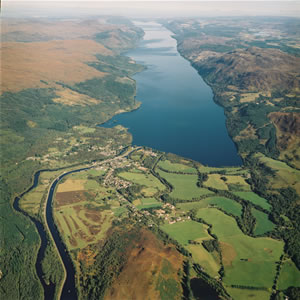 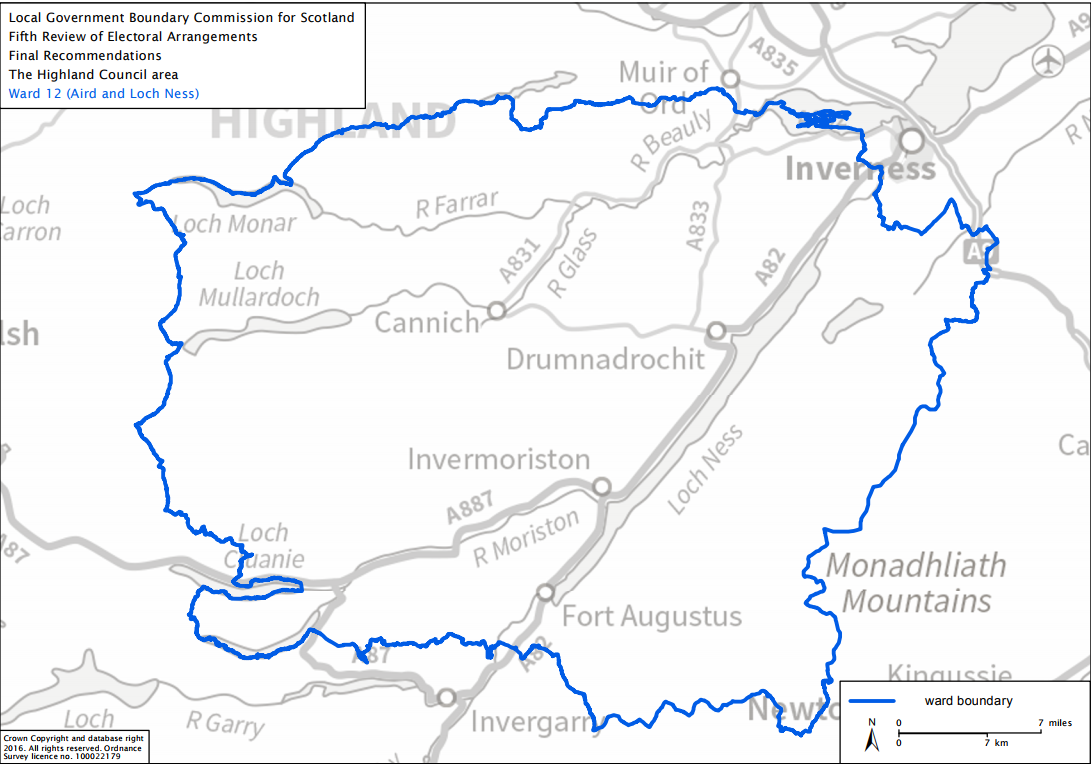 If your answer is YES then ‘Your Cash, Your Choice’ is the opportunity for you to make your project happen.Deadline for applications is:Wednesday February 28th 2018 at 5pmIf you need information or assistance with the application please contactBrenda or Fran at the Craigmonie Centre E: Craigmoniecc@highlifehighland.com or call 01456 459224For more information and updates - go to www.CraigmonieCentre.co.uk HLH will ensure that the protection of personal data will be appropriately managed by all staff that have an involvement in handling and processing it, within the guidelines stated in the 1998 Data Protection act.REGISTER YOUR IDEA: APPLY TODAY Please return this form via email to:  Craigmoniecc@highlifehighland.com Or post/hand it in to: Craigmonie Centre, Glen Urquhart High School, Drumnadrochit, IV63 6XA Your full name:Address where we can write to you. (Your own address or the address of the organisation you represent)Address where we can write to you. (Your own address or the address of the organisation you represent)Address where we can write to you. (Your own address or the address of the organisation you represent)Address where we can write to you. (Your own address or the address of the organisation you represent)Your postcode:Telephone number:Telephone number:Email (required):Email (required):Email (required):Email (required):Email (required):How much money are you requesting? ( up to £1500)How much money are you requesting? ( up to £1500)How much money are you requesting? ( up to £1500)How much money are you requesting? ( up to £1500)How much money are you requesting? ( up to £1500)If you represent an organisation what is its’ name?If you represent an organisation what is its’ name?If you represent an organisation what is its’ name?If you represent an organisation what is its’ name?If you represent an organisation what is its’ name?If you represent an organisation what is its’ name?What is the name of your project/idea?What is the name of your project/idea?What is the name of your project/idea?Do you consent to your image being used in future marketing for PB events?Do you consent to your image being used in future marketing for PB events?Do you consent to your image being used in future marketing for PB events?Briefly describe the project you would like funding for:Briefly describe the project you would like funding for:Briefly describe the project you would like funding for:Briefly describe the project you would like funding for:Briefly describe the project you would like funding for:Briefly describe the project you would like funding for:Briefly describe the project you would like funding for:Where in Aird and Loch Ness will your project take place?Where in Aird and Loch Ness will your project take place?Where in Aird and Loch Ness will your project take place?Where in Aird and Loch Ness will your project take place?Where in Aird and Loch Ness will your project take place?Where in Aird and Loch Ness will your project take place?Where in Aird and Loch Ness will your project take place?How will the project deliver a benefit to the Aird and Loch Ness area ?How will the project deliver a benefit to the Aird and Loch Ness area ?How will the project deliver a benefit to the Aird and Loch Ness area ?How will the project deliver a benefit to the Aird and Loch Ness area ?How will the project deliver a benefit to the Aird and Loch Ness area ?How will the project deliver a benefit to the Aird and Loch Ness area ?How will the project deliver a benefit to the Aird and Loch Ness area ?How many people do you think will benefit from your project?How many people do you think will benefit from your project?How many people do you think will benefit from your project?How many people do you think will benefit from your project?How many people do you think will benefit from your project?How many people do you think will benefit from your project?How many people do you think will benefit from your project?For example this could be the number who will attend a lunch club weekly.For example this could be the number who will attend a lunch club weekly.For example this could be the number who will attend a lunch club weekly.For example this could be the number who will attend a lunch club weekly.For example this could be the number who will attend a lunch club weekly.For example this could be the number who will attend a lunch club weekly.For example this could be the number who will attend a lunch club weekly.How much money do you require and what will you spend it on?How much money do you require and what will you spend it on?How much money do you require and what will you spend it on?How much money do you require and what will you spend it on?How much money do you require and what will you spend it on?How much money do you require and what will you spend it on?How much money do you require and what will you spend it on?Please give a breakdown of the costs of your project and when you expect to spend the money by.  Please detail any other funding sources and if it has been confirmed.Please give a breakdown of the costs of your project and when you expect to spend the money by.  Please detail any other funding sources and if it has been confirmed.Please give a breakdown of the costs of your project and when you expect to spend the money by.  Please detail any other funding sources and if it has been confirmed.Please give a breakdown of the costs of your project and when you expect to spend the money by.  Please detail any other funding sources and if it has been confirmed.Please give a breakdown of the costs of your project and when you expect to spend the money by.  Please detail any other funding sources and if it has been confirmed.Please give a breakdown of the costs of your project and when you expect to spend the money by.  Please detail any other funding sources and if it has been confirmed.Please give a breakdown of the costs of your project and when you expect to spend the money by.  Please detail any other funding sources and if it has been confirmed.DEADLINE  FOR APPLICATIONS: 28th February 2018 